Participatief Budget 2021 #1 – Kandidatuur Formulier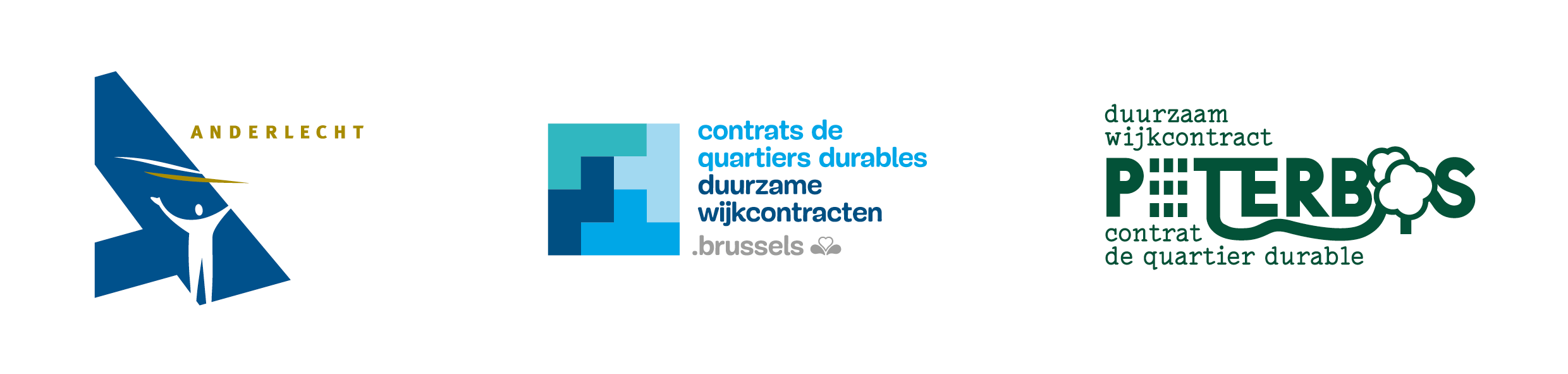 De projecten moeten ontworpen worden rekening houdende met de prioriteiten die voorgesteld werden in de projectoproep. Deze worden gespecifieerd in het reglement dat beschikbaar is op : www.anderlecht.be/fr/peterbos.Vooraleer dit kandidatuurformulier in te dienen, is het aanbevolen om het team van het participatief budget te ontmoeten : Corrinne Denecker – 0498 588 850 – cdenecke@anderlecht.brusselsUw kandidatuurdossier kan ingediend worden tot 25 april 2021. Dit moet het onderhavige formulier bevatten, alsook een kopie van het reglement ondertekend door de projectbeheerders, voorafgegaan door de vermelding « gelezen en goedgekeurd ». GegevensBewoner 1 projectbeheerder*:Naam………………………………………………………….Statuut……………………………………………………….Straat + nr………………………………………………………………………………………………...Postcode + Gemeente………………………………………………………………………………...Telefoon + E-mail……………………………………………………………………………………….Bewoner 2 projectbeheerder:Naam…………………………………………………………..Statuut………………………………………………………...Straat + nr…………………………………………………………………………………………………..Postcode + Gemeente…………………………………………………………………………………..Telefoon + E-mail………………………………………………………………………………………….         Kopie van het reglement met vermelding « gelezen en goedgekeurd », gedateerd en ondertekend door de projectbeheerders.          Naam, voornaam en adres van de andere inwoners die het project actief steunen*:1) ..............................................................……………………………..2) ..............................................................……………………………..3) ..............................................................………………………………4) …………………………………………………………………………………5) …………………………………………………………………………………..*De kandidatuur van één (en slechts één) inwoner van de wijk Peterbos moet actief gesteund worden door minstens 5 bewoners van de wijk: interesse tonen voor het project, eraan meewerken, enz.BankgegevensTitularis van de rekening:Naam……………………………………………………………………..Straat + nr……………………………………………………………………………….Postcode + Gemeente………………………………………………………………..Telefoon + E-mail…………………………………………………………………………..IBAN : ................................................... BIC : ......................................................Het project Naam van het project : ............................................................................WAT ?Beschrijf uw project : wat wilt u doen ? Wees zo concreet mogelijk...................................................................................................Leg uit waarom uw project relevant is ten opzichte van de prioriteiten die in het reglement hernomenworden :Het project moet niet beantwoorden aan alle prioriteiten, maar wel aan een maximum.- Hoe gaat uw project de bewoners van de wijk Peterbos betrekken ?....................................................................................- Hoe gaat uw project een sociale band creëren en strijden tegen de eenzaamheid ?........................................................................................- Hoe gaat uw project de mixiteit tussen de mensen aanmoedigen ?...........................................................................- Hoe gaat uw project de wijk verfraaien ?.......................................................................................- Wat gaat u ontwikkelen om uw project te bestendigen na zijn uitvoering ?...............................................................................................Verklaar hoe uw project een gunstige invloed heeft op de wijk Peterbos en zijn bewoners :WAAROM ?Wat zijn uw doelstellingen ?..................................................................................................................................VOOR WIE ?Welk publiek wil uw project bereiken, betrekken ?....................................................................................................................................…Hoe gaat u communiceren over uw project ?…………………………………………………………………………………………………………………Hoe gaat u het publiek betrekken ?………………………………………………………….………………………………………………………..HOE ?Welke zijn de stappen van uw project ?*(1) Indien u een lokaal wenst te huren, heeft u dan reeds een akkoord van de eigenaars ? ° ja - °   neen*(2) Indien uw project plaatsvindt op de openbare ruimte, vul dan het formulier in voor de toelatingsaanvraag, dat gedownload kan worden op de site van de gemeente https://www.anderlecht.be/nl/een-evenement-organiserenen neem contact op met het team van het participatief budget als u hulp nodig hebt.Heeft u een toelating van de gemeente, de huisvestingsmaatschappijen Comensia of Anderlechtse Haard, of een andere instelling om uw project te kunnen uitvoeren ? Voeg dan minimuum een principeakkoord (e-mail of brief) bij uw kandidatuurformulier.……………………………………………………………………...Als er partnerschappen gepland zijn (met verenigingen, hulpbronne, enz) : wat zijn deze partnerschappen en wat is hun toegevoegde waarde ?……………………………………………………………..……………………………………………………………...VEILIGHEID COVID 19 : Hoe gaat u de veiligheid van de projectbeheerders en van de deelnemers waarborgen tijdens de realisatie van het project ? Leg uit hoe de activiteiten van uw project verenigbaar zijn met de veiligheidsmaatregelen inzake de gezondheid ?……………………………………………………………………………………………………………………………………………………………………...Facultatieve vraag, indien dit betrekking heeft op de activiteiten van uw project :Bij zijn uitvoering, wat stelt u voor als ontwikkeling om uw project in te passen in een duurzame aanpak ? (rekening houdende met verschillende aspecten zoals het beheer en het verminderen van de afval, de instandhouding van de biodiversiteit, het waterbeheer, de energiebesparing, enz.)…………………………..…………………………..…………………………..…………………………...Het budgetOm uw project te realiseren heeft u een totaal budget nodig van ....……...... € (incl. BTW)U vraagt aan het participatief budget de som van ..………...... € (incl. BTW)Heeft u andere financieringsmiddelen? Indien ja, dewelke ? .....................................................................................................................In geval van co-financiering, zal een principeverklaring gevraagd worden aan het co-financiërende organisme met vermelding van het toegekende bedrag.Detailleer de uitgaven die voorzien zijn voor de realisatie van uw project (bijvoorbeeld : communicatie, huur of aankoop van materieel, verzekeringen, artistieke prestaties, voedsel,...)De investeringskosten mogen uitzonderlijk gefinancierd worden: Leg uit hoe de investering voor de gemeenschap zal blijven dienen net het beïndigen van het project?……………………………………………………..……………………………………………………………………………………………………………...VERBINTENISDE PROJECTBEHEERDERS HEBBEN KENNIS GENOMEN VAN HET REGLEMENT EN VERBINDEN ZICH ERTOE OM HET TE RESPECteren.In geval van selectie verbinden de projectbeheerders zich tot :het informeren van het team van het participatief budget en het vragen van  zijn toestemming voor elke belangrijke wijziging van het oorspronkelijke project (bijvoorbeeld : wijziging van de persoon die verantwoordelijk is voor het project, wijziging van de data voor de realisatie, van dienstverlener, van uitgaven,...) ;het regelmatig communiceren met het team van het participatief budget aangaande de evolutie van het project ;het terugbetalen van het totale bedrag voor de verkregen hulp in het geval dat het project niet gerealiseerd zou worden binnen de voorziene termijnen ;het terugbetalen van het niet-gebruikte saldo indien andere financieringen verkregen werden of indien er besparingen gerealiseerd werden ;het indienen van een financieel verslag dat de toegekende bedragen rechtvaardigt met de originele bewijsstukken en de facturen met inbegrip van de betalingsbewijzen van deze, (elke cent die uitgegeven wordt moet gerechtvaardigd worden door een officieel ticket of een factuur) ;het collectief realiseren van een evaluatie met het team van het participatief budget ;het vermelden van de financieringsbron en het toevoegen van de logo's, die door het team van het participatief budget verstrekt worden, bij elke communicatie aangaande het project ;het toelaten van een zichtbaarheid van het project via foto's, publicaties, video's, enz ;om de veiligheidsmaatregelen inzake gezondheid, die verbonden zijn met COVID-19, te respecteren bij elke stap van de realisatie van het project (www.info-coronavirus.be).Opgemaakt te Anderlecht, op ...............Naam en handtekening van de projectverantwoordelijken (voorafgegaan door de vermelding « gelezen en goedgekeurd »)INDIEN U VRAGEN HEEFT, AARZEL NIET OM CONTACT MET ONS OP TE NEMEN !Bij elke stap van het proces, is het team van het Participatief Budget beschikbaar om de vragen van deprojectbeheerders te beantwoorden en hen te helpen bij de stappen die ondernomen moeten worden. Elk bewonerdie een project wil voorstellen kan zich tot de wijkantenne Peterbos richten en steun vragen om een project uit tewerken en op te stellen, de financiële- en materiële noden te definiëren, de voorstelling van het project voor tebereiden, enz.Contact :Corrinne DeneckerWijkantenne blok 90498 58 88 50cdenecker@anderlecht.brusselsRealisaties/StappenBeschrijving (van de activiteiten, middelen, partners...)Periode/voorziene dataPlaats*Beschrijving van de uitgavenbv/ 3000 gekleurde flyers bedrag240€FinancieringsbronPB / AndereTotaal